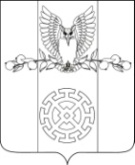 ПОСТАНОВЛЕНИЕАДМИНИСТРАЦИИ КУЙБЫШЕВСКОГО СЕЛЬСКОГО ПОСЕЛЕНИЯ СТАРОМИНСКОГО РАЙОНА10 сентября  2014года                                                                                    № 128х.Восточный СосыкОб утверждении Программы повышения эффективности управления муниципальными финансами Куйбышевского сельского поселения  Староминского района на период до 2018 года	В целях реализации Бюджетного послания Президента Российской Федерации Федеральному Собранию Российской Федерации от 28 июня 2012 года "О бюджетной политике в 2013 - 2015 годах", Бюджетного послания Президента Российской Федерации Федеральному Собранию Российской Федерации от 13 июня 2013 года "О бюджетной политике в 2014 -2016 годах", распоряжения Правительства Российской Федерации от 30 декабря 2013 года № 2593-р, постановления  главы администрации (губернатора )Краснодарского края от 19 августа2014года №865 "Об утверждении Программы повышения эффективности управления общественными (государственными и муниципальными) финансами на период до 2018 года", руководствуясь статьей 31 Устава Куйбышевского сельского поселения Староминского района п о с т а н о в л я ю:            1.    Утвердить:1) Программу повышения эффективности управления муниципальными финансами Куйбышевского сельского поселения Староминского района на период до 2018 года (далее - Программа) (приложение № 1);          2)  План мероприятий по реализации Программы (далее - План мероприятий) (приложение № 2);          3)  План мероприятий, направленных на рост доходной части бюджета поселения, оптимизацию расходов бюджета поселения и совершенствование долговой политики Куйбышевского сельского поселения Старомиснкого района в 2014 - 2016 годах (приложение № 3)..           2. Специалистам администрации Куйбышевского сельского поселения Староминского района руководствоваться положениями Программы при формировании и исполнении бюджета поселения, а также при подготовке проектов нормативных правовых актов Куйбышевского сельского поселения Староминского района.	3. Специалисту 1 категории  администрации Куйбышевского сельского поселения Староминского района (Лазуренко)  разместить настоящее постановление на официальном сайте администрации Куйбышевского сельского поселения Староминского района в информационно-телекоммуникационной сети «Интернет».4. Контроль за выполнением настоящего постановления оставляю за собой.           5. Постановление вступает в силу со дня его подписания.Исполняющий обязанностиглавы Куйбышевскогосельского поселения                                                                   Е.П.Смольянинов                                                                     ПРИЛОЖЕНИЕ № 1                                                                     УТВЕРЖДЕНА                                                                      постановлением администрации                                                                      Куйбышевского сельского поселения                                                                      Староминского района                                                                       от 10.09.2014 г.№128ПРОГРАММАповышения эффективности управления государственными финансами Краснодарского края на период до 2018 годаПрограмма повышения эффективности управления муниципальными  финансами Куйбышевского сельского поселения Староминского района  на период до 2018 года (далее - Программа) разработана в соответствии с Бюджетным посланием Президента Российской Федерации Федеральному Собранию Российской Федерации от 28 июня 2012 года "О бюджетной политике в 2013 - 2015 годах" и Бюджетным посланием Президента Российской Федерации Федеральному Собранию Российской Федерации от 13 июня 2013 года "О бюджетной политике в 2014 - 2016 годах", а также основными положениями Программы повышения эффективности управления общественными (государственными и муниципальными) финансами на период до 2018 года, утвержденной распоряжением Правительства Российской Федерации от 30 декабря 2013 года № 2593-р., постановлением главы администрации (губернатором) Краснодарского края от 19 августа 2014года №865.          1. Итоги реализации Программы по повышению эффективности расходов бюджета   Куйбышевского сельского поселения на период до 2012 года     Основными результатами реализации в Куйбышевском  сельском поселении с 2000 года среднесрочных бюджетных реформ стали:        - регулирование бюджетных правоотношений на основе единых принципов бюджетной системы и четкого определения статуса и полномочий участников бюджетного процесса;         - упорядочение основных социальных обязательств;         - организация бюджетного процесса на основе принятия и исполнения расходных обязательств Куйбышевского сельского поселения;         - формирование достоверной и прозрачной бюджетной отчетности;         - начало внедрения инструментов бюджетирования, ориентированного на результаты;        - переход от годового к среднесрочному финансовому планированию, утверждению бюджета Куйбышевского сельского поселения на очередной финансовый год и на плановый период в формате «скользящей трехлетки».         В 2011 – 2012 годах развитие бюджетной системы Куйбышевского сельского поселения продолжилось в рамках Программы по повышению эффективности бюджетных расходов в Куйбышевском сельском поселении на период до 2012 года, утвержденной постановлением администрации Куйбышевского сельского поселения от 2612.04.2011г.№ 37 (далее – Программа повышения эффективности бюджетных расходов).        Реализация Программы повышения эффективности бюджетных расходов осуществлялась по следующим направлениям: долгосрочная сбалансированность и устойчивость бюджетной системы Куйбышевского сельского поселения, совершенствование разграничения полномочий, переход к программной структуре расходов бюджетов, повышение эффективности предоставления государственных (муниципальных) услуг и оптимизация функций муниципального управления, развитие системы муниципального финансового контроля, формирование комплексной контрактной системы в Куйбышевском сельском поселении, реформирование системы бюджетных платежей, развитие информационной системы управления муниципальными финансами, организации реализации Программы.          В 2013 году работа по совершенствованию бюджетного процесса продолжалась по основным направлениям данной программы.1. Необходимость разработки, цель и задачи Программы  Наряду с положительными результатами реализации ППЭРБ не удалось реализовать в полном объеме ряд мероприятий в части внедрения программноцелевых методов управления бюджетными средствами, муниципального финансового контроля, контрактных отношений.В настоящее время сохраняется ряд недостатков, ограничений и нерешенных проблем, что характерно в целом для всей бюджетной системы Российской Федерации:слабая увязка стратегического и бюджетного планирования; недостаточно активное использование методик оценки деятельности органов исполнительной власти и государственных учреждений, в том числе оценки эффективности использования ими финансовых ресурсов;формальное применение новых форм оказания и финансового обеспечения государственных услуг (выполнения работ);недостаточная действенность системы государственного финансового контроля и его ориентации на оценку эффективности бюджетных расходов;разрозненность и фрагментарность информационных систем, используемых для государственного и муниципального управления.Целью Программы является повышение эффективности, прозрачности и подотчетности формирования и использования бюджетных средств при реализации приоритетов и целей социально-экономического развития Куйбышевского сельского поселения.Для достижения поставленной цели планируется создание механизмов, направленных на решение следующих основных задач:завершить полноценное внедрение программно-целевых методов управления в бюджетный процесс;реализовать меры по повышению эффективности бюджетных расходов; обеспечить повышение качества финансового менеджмента в секторе государственного управления;повысить открытость и прозрачность управления общественными финансами.Для решения указанных задач в 2014 - 2018 годах предлагается принять решения по следующим основным направлениям (мероприятиям):модернизация бюджетного процесса в условиях внедрения программноцелевых методов управления (развитие государственных программ как основного инструмента повышения эффективности бюджетных расходов, развитие системы государственного финансового контроля);повышение эффективности бюджетных расходов (оптимизация структуры государственного сектора экономики, повышение эффективности оказания государственных услуг (выполнения работ), повышение качества финансового менеджмента в секторе государственного управления; повышение эффективности бюджетных инвестиций, совершенствование контрактных отношений, повышение эффективности межбюджетных трансфертов);повышение открытости (прозрачности) муниципальных финансов Куйбышевского сельского поселения.2. Обеспечение долгосрочной устойчивости и сбалансированности бюджета поселенияОбеспечение долгосрочной сбалансированности и устойчивости бюджетной системы является первоочередным условием достижения цели и решения задач Программы.Проведение предсказуемой и ответственной бюджетной политики является важнейшей предпосылкой для обеспечения макроэкономической стабильности.Переход к формированию бюджетов бюджетной системы Российской Федерации на основе государственных программ предъявляет дополнительные требования к устойчивости бюджетной системы в части гарантированного обеспечения финансовыми ресурсами действующих расходных обязательств, прозрачного и конкурентного распределения имеющихся средств. Тем самым реализуется возможность полноценного применения программно-целевого метода реализации государственной политики, что создает прочную основу для системного повышения эффективности бюджетных расходов.Для обеспечения долгосрочной сбалансированности и устойчивости  бюджета поселения  планируется осуществить следующие меры:реализация мероприятий, направленных на рост доходной части бюджета поселения, оптимизацию расходов бюджета поселения  и совершенствование долговой политики Куйбышевского сельского поселения  в 2014 - 2016 годах;реализация плана мероприятий по оздоровлению муниципальных финансов Куйбышевского сельского поселения и плана мероприятий по сокращению муниципального долга Куйбышевского сельского поселениясовершенствование организации и методологии прогнозирования кассового исполнения бюджета  поселения за качество и соблюдение показателей кассового плана;оптимизация расходов в соответствии с "дорожными картами" в отраслях культуры в целях повышения эффективности расходов; 	недопущение возникновения кредиторской задолженности по принятым бюджетным обязательствам, в первую очередь, по выплате заработной платы работникам бюджетной сферы;совершенствование методики проведения оценки эффективности предоставленных (планируемых к предоставлению) налоговых льгот;повышение использования потенциала налога на имущество организаций и налога на имущество физических лиц, а также проведение подготовительных мероприятий по введению налога на недвижимость;привлечение инвестиций в развитие экономики Куйбышевского сельского поселения  и наращиванию налогового потенциала; снижение долговой нагрузки на бюджет поселения;оптимизация объема и структуры муниципального долга поселения и объема расходов на его обслуживание;совершенствование системы оценки качества управления муниципальными финансами.Вопросам мобилизации доходов в бюджет поселения уделяется особое внимание. Ежегодно разрабатывается и утверждается план мероприятий, направленных на увеличение наполняемости доходной части бюджета поселения. Работа по мобилизации бюджетных доходов осуществляется в тесном взаимодействии с налоговыми органами.Вместе с тем, в части мобилизации доходов имеются резервы.В рамках оценки эффективности предоставленных (планируемых к предоставлению) налоговых льгот, проводимой в соответствии с постановлением главы администрации (губернатора) Краснодарского края от 25 апреля 2011 года № 408 "О проведении исполнительными органами государственной власти Краснодарского края оценки эффективности предоставленных (планируемых к предоставлению) налоговых льгот", планируется обеспечить актуализацию видов предоставляемых налоговых льгот по результатам практики их применения на поселенияПри переходе к "программному" бюджету особенно важно четкое определение объема и структуры действующих расходных обязательств Куйбышевского сельского поселения, поскольку они позволяют планировать деятельность, обеспечивать результаты реализации государственной политики Краснодарского края.При этом в пределах бюджетных ассигнований на обеспечение действующих расходных обязательств Куйбышевского сельского поселения возможно и необходимо проведение оптимизации, перераспределения бюджетных ассигнований в пользу более эффективных расходных обязательств. Одновременно это позволит определить наличие ресурсов для обеспечения принимаемых расходных обязательств с учетом приоритетов государственной социально-экономической политики Краснодарского края и уровня эффективности реализации соответствующих государственных программ Краснодарского края.3. Модернизация бюджетного процесса в условиях внедрения программно-целевых методов управленияВнедрение "программного" бюджета предполагает изменение порядка составления, утверждения и исполнения бюджетов, корректировку бюджетной классификации и системы бюджетной отчетности, внедрение новых форм и видов муниципального финансового контроля.Переход к системной оценке влияния бюджетных расходов на достижение целей муниципальных программ предполагает отказ от практики принятия решений по отдельным объектам, узким направлениям.В то же время при реализации Программы необходимо исходить из того, что сам по себе "программный" бюджет лишь создает необходимые предпосылки для полномасштабного внедрения программно-целевых методов деятельности исполнительных органов Куйбышевского седьского поселения. Эффективность "программного" бюджета, как одного из инструментов реализации государственной политики, будет определяться результатами комплексной реформы государственного управления.4.Развитие муниципальных  программ Куйбышевского сельского поселения  как основного инструмента повышения эффективности бюджетных расходовВ 2010 - 2013 годах на краевом  уровне были сформулированы, закреплены в нормативных правовых актах и начали применяться на практике основные методологические подходы к формированию муниципальных программ Российской Федерации. Федеральным законом от 7 мая 2013 года № 104-ФЗ "О внесении изменений в Бюджетный кодекс Российской Федерации и отдельные законодательные акты Российской Федерации в связи с совершенствованием бюджетного процесса" внесены изменения в статью 179 Бюджетного кодекса Российской Федерации, устанавливающие правовые основания для формирования бюджетов на основе государственных программ.Основной проблемой при внедрении данного инструмента стратегического планирования на региональном уровне стало отсутствие методических рекомендаций по разработке и реализации государственных программ субъектов Российской Федерации и муниципальных программ.Анализ реализации муниципальных программ Куйбышевского сельского поселения должен сопровождаться обязательным составлением отчетов об исполнении планов реализации муниципальных программ Куйбышевского сельского поселения, содержащих перечень значимых контрольных событий, оказывающих существенное влияние на сроки и результаты реализации муниципальной программы Куйбышевского сельского поселения, а также объем расходов на их реализацию, а также годовых отчетов о реализации муниципальных программ Куйбышевского сельского поселения, утверждаемых постановлениями администрации Куйбышевского  сельского поселения. 5. Развитие системы муниципального финансового контроляСистема муниципального контроля эффективности и результативности бюджетных расходов.Федеральным законом от 23 июля 2013 года № 252-ФЗ "О внесении изменений в Бюджетный кодекс Российской Федерации и отдельные законодательные акты Российской Федерации" внесены существенные изменения в Бюджетный кодекс Российской Федерации. Важнейшей новацией закона является введение понятий "внешнего" и "внутреннего" государственного финансового контроля, определение полномочий органов внутреннего государственного финансового контроля, методов осуществления и объектов государственного финансового контроля, установление мер ответственности за каждое бюджетное нарушение.Планируется организовать действенный контроль за эффективностью использования средств бюджета поселения, в том числе за счет завершения формирования современной нормативно-методической базы регулирования бюджетных правоотношений и совершенствования реализующей ее правоприменительной практики.6. Повышение эффективности бюджетных расходовПереход к программно-целевым методам управления предполагает расширение финансовой самостоятельности и, следовательно, ответственности исполнительных органов государственной власти за достижение запланированных целей и результатов.Наряду с созданием общих условий и стимулов для повышения эффективности бюджетных расходов, необходимы разработка и реализация конкретных инструментов и механизмов для достижения этой цели с учетом специфики основных сфер деятельности (функций) органов исполнительной  власти.          6.1 Оптимизация структуры государственного сектора экономикиВ целях повышения эффективности бюджетных расходов в Куйбышевском сельском поселении осуществляется работа по оптимизации расходов на административно-управленческий персонал учреждений Куйбышевского сельсуого поселения . Планируется предпринять меры по совершенствованию системы муниципального управления.С целью повышения эффективности исполнения функций в исполнительных органах , в перспективе предстоит реализовать следующие мероприятия:оптимизация состава и полномочий органов исполнительной власти Куйбышевского сельского поселения, результатом которой должно стать сокращение дублирования функций и полномочий, а также оптимизация численности муниципальных  служащих;снижение административных барьеров и повышение доступности муниципальных услуг;совершенствование административных регламентов предоставления (исполнения) муниципальных  услуг (функций), поддержание в актуальном состоянии административных регламентов на Портале гсударственных и муниципальных услуг (функций) Краснодарского края; введение системы показателей, характеризующих качество предоставления муниципальных услуг (функций), в отношении муниципальных служащих поселения,  задействованных в оказании данных услуг (функций);повышение мотивации руководителей органов исполнительной власти Куйбышевского сельского поселения в отношении оптимизации предельной численности муниципальных служащих и сокращения бюджетных расходов на их деятельность;оптимизация межведомственного взаимодействия, в том числе с использованием информационных технологий путем раскрытия информации о деятельности органов исполнительной власти Куйбышевского сельского поселения6.2.Повышение эффективности оказания муниципальных услуг(выполнения работ)В настоящее время продолжается реализация комплексной реформы муниципальных учреждений, направленной на повышение доступности и качества муниципальных услуг, эффективности и прозрачности их деятельности. В 2012 году завершился переходный период реформирования учреждений и формирования нового механизма оказания и финансового обеспечения услуг и работ, предусмотренного Федеральным законом № 83-ФЗ. С целью упорядочения формирования перечней услуг, оказываемых на платной основе в муниципальных учреждениях, планируется провести анализ обоснованности взимания в учреждениях платы за оказание муниципальных услуг, в технологию предоставления которых встроено взимание платы.В перспективе предстоит усовершенствовать методику определения стоимости муниципальных услуг путем введения единых (групповых) значений нормативных затрат на выполнение муниципального задания с использованием корректирующих показателей.Одним из направлений совершенствования оплаты труда работников и руководителей учреждений бюджетной сферы является работа по заключению "эффективных контрактов". При этом в отношении каждого работника уточняются и конкретизируются его трудовая функция, показатели и критерии оценки эффективности деятельности, устанавливается размер стимулирующих выплат за их выполнение; условия осуществления выплат стимулирующего и компенсационного характера излагаются в форме, понятной работнику учреждения и работодателю и исключающей неоднозначное толкование этих условий.При оценке эффективности и качества оказания муниципальных услуг предполагается продолжить использование общественного мнения. Планируется утвердить порядки изучения мнения населения о качестве предоставления муниципальных услуг (выполнения работ), включающие показатели оценки полноты и своевременности предоставления услуг, а также порядок принятия управленческих решений в отношении руководителей учреждений по итогам изучения мнения населения об оказываемых муниципальных услугах.6.3.Повышение качества финансового менеджмента в секторе муниципального управленияРеализация бюджетного процесса на основе программно-целевых методов управления влечет совершенствование инструментов финансового менеджмента как в исполнительных органах государственной власти Краснодарского края, так и на уровне муниципальных учреждений Куйбышевского сельского поселения.Предполагается, что финансовый менеджмент органа муниципальной власти должен стать процессом, встроенным в его деятельность, охватывающим все взаимосвязанные бюджетные процедуры (среднесрочное финансовое планирование и исполнение бюджета, учет и отчетность, финансовый контроль и аудит).В ходе финансового менеджмента органами муниципальной  власти должны приниматься эффективные управленческие решения о распределении, обеспечении адресного, экономного и результативного использования бюджетных средств, направляемых, в том числе, на оказание муниципальных услуг (выполнение работ), осуществляемых подведомственными муниципальными учреждениями.Совершенствование качества финансового менеджмента предполагает повышение качества внутреннего финансового контроля и аудита.Для количественной оценки повышения качества финансового менеджмента планируется продолжить развитие системы мониторинга качества финансового менеджмента главных распорядителей бюджетных средств, осуществляемого министерством финансов Краснодарского края.Предполагается создание исполнительными органами муниципальной власти Куйбышевского сельского поселения  многофакторной системы мониторинга качества финансового менеджмента муниципальных  учреждений, в результате которого должна объективно оцениваться деятельность любого муниципального учреждения на основе показателей, характеризующих:объем предоставленных муниципальных услуг (выполненных работ), их качество и доступность;законность и качество управления имуществом муниципальных учреждений, используемым для целей оказания муниципальных услуг (выполнения работ);качество управления доходами муниципальных учреждений от приносящей доход деятельности;обоснованность планов финансово-хозяйственной деятельности;качество финансовой дисциплины, выражающейся в соблюдении планов финансово-хозяйственной деятельности, правильности и достоверности ведения бухгалтерского учета и учетной политики.6.4.Повышение эффективности бюджетных инвестицийВ целях создания условий для своевременного и эффективного использования средств в условиях ограниченных финансовых ресурсов планируется провести инвентаризацию объектов незавершенного строительства и инвентаризацию готовых проектных документаций на строительство (реконструкцию) объектов муниципальной собственности.В соответствии с программами социально-экономического развития Куйбышевского сельского поселения наряду с необходимостью развития социальной инфраструктуры (офисов врачей общей практики, реконструкции домов культуры и т.д.) приоритетами сегодня также являются строительство и реконструкция объектов жилищно- коммунального хозяйства, замена инженерных сетей, водозаборов.Предполагается, что муниципальные  программы Куйбышевского сельского поселения  станут документом, дающим представление о всей совокупности мероприятий и финансовых ресурсов, направленных на развитие поселения.Кроме того, планируется обеспечить публикацию сведений об объектах капитального строительства, реконструкции и капитальных ремонтов объектов муниципальной собственности Куйбышевского сельского поселения  с привязкой к месту строительства в открытом доступе в информационно-телекоммуникационной сети "Интернет" с указанием информации о ходе выполнения этапов строительства (реконструкции и капитального ремонта), главном распорядителе, получателе бюджетных средств, заказчике строительства, мощности, предусмотренных объемах финансирования из краевого бюджета и бюджета поселения.В нормативно правовые акты Куйбышевского сельского поселения Староминского  района  внесены изменения в части утверждения:        Порядка осуществления капитальных вложений в объекты капитального строительства муниципальной собственности Куйбышевского сельского поселения Староминского района за счет средств бюджета Куйбышевского сельского поселения Староминского района  (постановление администрации Куйбышевского сельского поселения Староминскогоо района  от 01 сентября 2014 года № 117);        Порядка принятия получателем средств бюджета Куйбышевского сельского поселения Староминского района, предоставляющим субсидию на осуществление капитальных вложений в объекты муниципальной собственности Куйбышевского сельского поселения Староминского района, решения о наличии потребности направления остатка не использованной на начало очередного финансового года субсидии на цели её предоставления в очередном финансовом году (постановление администрации Куйбышевского сельского поселения Староминскогоо района  от 01 сентября 2014 года № 113);      Порядка принятия решений о предоставлении субсидии из бюджета Куйбышевского сельского поселения Староминского района на осуществление капитальных вложений в объекты капитального строительства муниципальной собственности Куйбышевского сельского поселения Староминского района и приобретение объектов недвижимого имущества в муниципальную собственность Куйбышевского сельского поселения Староминского район (постановление администрации Куйбышевского сельского поселения Староминскогоо района  от 01 сентября 2014 года № 114);      Порядка принятия решений о подготовке и реализации бюджетных инвестиций в объекты капитального строительства муниципальной собственности Куйбышевского сельского поселения Староминского района и приобретение объектов недвижимого имущества в муниципальную собственность Куйбышевского сельского поселения Староминского района (постановление администрации Куйбышевского сельского поселения Староминского района  от 01 сентября 2014 года № 115);       Порядка принятия решения о предоставлении получателю средств бюджета Куйбышевского сельского поселения Староминского района права заключать соглашения о предоставлении субсидий на осуществление капитальных вложений в объекты муниципальной собственности Куйбышевского сельского поселения Староминского района на срок, превышающий срок действия утвержденных лимитов бюджетных обязательств на предоставление указанных субсидий (постановление администрации Куйбышевского сельского поселения Староминского района  от 01 сентября 2014 года № 116);         В целях повышения эффективности бюджетных инвестиций в 2013 году в Куйбышевском  сельском поселении осуществлены мероприятия: по контролю за ходом реализации объектов, финансируемых за счет средств бюджета Куйбышевского сельского поселения.         Принятие новых инвестиционных обязательств должно быть всесторонне взвешено с точки зрения последующей востребованности, загруженности, территориальной доступности объектов для населения, перспектив развития территории поселения, а также наличия внутренних финансовых и кадровых ресурсов в соответствующей сфере для обеспечения функционирования создаваемых объектов социального назначения. 6.5 Совершенствование контрактных отношенийПовышению эффективности бюджетных расходов в сфере закупок для обеспечения муниципальных нужд препятствует ряд системных проблем, требующих решения:недостаточная профессиональная квалификация заказчиков, приводящая к снижению эффективности функционирования контрактной системы, в том числе к нарушению законодательства Российской Федерации о контрактной системе в сфере закупок;излишняя децентрализация закупок, приводящая к отсутствию единого подхода к проведению закупочного процесса и необходимостью увеличения трудовых затрат;закупка продукции, обладающей избыточными потребительскими свойствами или являющейся предметом роскоши.Вступивший в силу с 1 января 2014 года Федеральный закон от 5 апреля 2013 года № 44-ФЗ "О контрактной системе в сфере закупок товаров, работ, услуг для обеспечения государственных и муниципальных нужд" (далее - Закон № 44-ФЗ), за исключением отдельных его положений, позволяет сформировать инструменты, направленные на решение обозначенных вопросов.Во-первых, указанным Федеральным законом предусмотрено формирование в структуре заказчиков контрактных служб (или контрактных управляющих). В рамках организации данного процесса заказчикам предстоит утвердить правовые акты (регламенты), устанавливающие порядок реализации контрактными службами возлагаемых на них функций, а также обеспечить требуемый уровень квалификации соответствующих специалистов.Во-вторых, оптимизация бюджетных расходов на муниципальные закупки будет обеспечиваться централизацией закупок для муниципальных нужд и передачей отдельных полномочий муниципального заказчика уполномоченному органу (учреждению). При этом при принятии решений о централизации сохраняется ответственность за обеспечение реализации муниципальной программы за соответствующим ответственным исполнителем. Практика осуществления централизованных закупок позволит сократить расходы на организацию закупочных процедур, в том числе путем сокращения избыточной численности занятых в этой сфере служащих, а также обеспечить экономию на объемах закупок.Введение ведомственной централизации потребует разработки внутренних правовых актов, определяющих полномочия уполномоченных органов (учреждений), их взаимоотношения с заказчиками или потребителями закупаемых товаров (работ, услуг). При этом предусматривается, что оценка деятельности органа власти по организации централизации закупок будет проводиться, в том числе, и в ходе оценки качества финансового менеджмента главных распорядителей бюджетных средств.В-третьих, предполагается, что функциональная эффективность бюджетных расходов на закупки будет достигаться использованием предусмотренного Законом № 44-ФЗ механизма банковского сопровождения контрактов, представляющего собой оценку банком рисков, связанных с исполнением контракта, и предоставление банкам полномочий по контролю и мониторингу операций со средствами поставщиков (подрядчиков, исполнителей) в рамках исполнения контрактов.В-четвертых, Законом № 44-ФЗ введена норма, регулирующая нормирование в сфере закупок и предусматривающая установление правил нормирования, в том числе высшим исполнительным органом государственной власти субъектов Российской Федерации.В соответствии с общими правилами нормирования в сфере закупок, определяемыми Правительством Российской Федерации, необходимо установить правила нормирования в сфере закупок товаров, работ, услуг для обеспечения нужд Краснодарского края, в том числе:требования к порядку разработки и принятия правовых актов о нормировании в сфере закупок, содержанию указанных актов и обеспечению их исполнения;требования к отдельным видам товаров, работ, услуг (в том числе предельные цены товаров, работ, услуг) и (или) нормативные затраты на обеспечение функций заказчиков.7. Повышение открытости (прозрачности) муниципальными финансовВ Куйбышевском  сельском поселении большое внимание в процессе совершенствования бюджетного процесса уделяется развитию важного принципа бюджетной системы Российской Федерации – прозрачности (открытости). Повышение уровня информационной прозрачности деятельности органов местного самоуправления, принимающих участие в подготовке, исполнении бюджета поселения и составлении бюджетной отчетности, способствует повышению качества их работы и системы управления общественными финансами в целом. В настоящее время на информационных ресурсах широко представлены Решения Совета  Куйбышевского сельского поселения о бюджете поселения, об отчете об исполнении бюджета Куйбышевского сельского поселения, нормативные правовые акты, регламентирующие бюджетный процесс в Куйбышевском сельском поселении. На официальном сайте администрации Куйбышевского сельского поселения ведется рубрика «Бюджет для граждан», где своевременно размещается информация об исполнении бюджета Куйбышевского сельского поселения. В целях информирования общественности, выявления общественного мнения и осуществления взаимодействия органов местного самоуправления Куйбышевского сельского поселения с общественностью регулярно проводятся публичные слушания по проектам решений Куйбышевского сельского поселения о бюджете поселения и об отчете об исполнении бюджета поселения. Повышению уровня прозрачности и открытости общественных финансов в значительной степени способствует переход к формированию бюджета поселения на программной основе. Для обеспечения финансовой (налогово-бюджетной) прозрачности необходимы: общедоступность информации о состоянии и тенденциях развития общественных финансов; открытость деятельности органов местного самоуправления Куйбышевского сельского поселения по формированию и исполнению бюджета Куйбышевского сельского поселения; наличие и соблюдение формализованных требований к ведению бюджетного учета, составлению и представлению бюджетной отчетности. На официальных сайтах министерства финансов Краснодарского края и министерства экономики Краснодарского края в информационнотелекоммуникационной сети "Интернет" размещается достаточно большой объем информации о бюджетном процессе, о составлении и исполнении краевого, консолидированного бюджета Краснодарского края, реализации государственных программ Краснодарского края. В целях обеспечения большей наглядности представляемой информации планируется использовать формат, доступный для широкого круга неподготовленных пользователей, в том числе графическую визуализацию.Предполагается создание портала "Открытый бюджет Краснодарского края", который обеспечит не только представление информации для неподготовленного пользователя в доступном и понятном виде, но также послужит площадкой для обсуждения различного рода решений с возможностью получения обратной связи. Предполагаемая структура единого портала позволит обеспечить:освещение основных направлений и ориентиров бюджетной политики в Краснодарском крае;мониторинг основных показателей краевого бюджета и консолидированного бюджета Краснодарского края - доходов, расходов и источников финансирования дефицита бюджета;мониторинг структуры расходов на реализацию государственных программ Краснодарского края;отображение сведений о государственном долге Краснодарского края;публикацию бюджетной информации в формате открытых данных, соответствующих установленным требованиям.Кроме того, в целях обеспечения доступного информирования населения Куйбышевского сельского поселения о бюджете и об отчете о его исполнении, планируемых и достигнутых результатах использования бюджетных средств будет продолжено развитие рубрики «Бюджет для граждан». В данной рубрике необходимо обеспечить опубликование презентационных материалов по основным параметрам бюджета Куйбышевского сельского поселения, а также размещать сведения о ходе исполнения бюджета Куйбышевского сельского поселения. Это позволит в понятной, доступной и наглядной форме информировать граждан о структуре, динамике и исполнении бюджета. Развитие публичности процесса управления общественными финансами в Куйбышевского сельском поселении будет во многом зависеть от разработки на федеральном и краевом уровне законодательных актов, гарантирующих обществу право на доступ к открытым данным, а также открытость и доступность информации о расходовании бюджетных средств. В условиях открытости и прозрачности в сфере управления общественными финансами возрастает значение бюджетной грамотности населения Куйбышевского сельского поселения. Проведение и реализация мероприятий по проведению публичных слушаний, ведение рубрики «Бюджет для граждан» способствуют повышению уровня грамотности различных слоев населения в вопросах формирования и исполнения бюджета Куйбышевского сельского поселения. Повышение финансовой прозрачности органов местного самоуправления Куйбышевского сельского поселения необходимо осуществлять комплексно на всех стадиях бюджетного процесса, что послужит инструментом для принятия управленческих решений и позволит обеспечить качественное улучшение системы управления муниципальными финансами Куйбышевского сельского поселения. 8. Организация реализации ПрограммыРеализация мероприятий Программы позволит создать условия для повышения качества и увеличения доступности муниципальных услуг, а также для реализации долгосрочных приоритетов и целей социально-экономического развития Куйбышевского сельского поселения.Организация выполнения мероприятий Программы будет осуществляться в рамках утверждаемого плана.Общую координацию и контроль за реализацией Программы осуществляет администрация Куйбышевского сельского поселения. По отдельным направлениям (мероприятиям) – соответствующие специалисты  администрации Куйбышевского сельского поселенияРассмотрение вопросов выполнения Программы, а также Плана мероприятий по реализации Программы планируется осуществлять на заседаниях  Совета Куйбышевского сельского поселения.9. Предельные объемы и источники финансирования ПрограммыФинансирование Программы осуществляется за счет средств  бюджета поселения, в том числе в рамках реализации отдельных мероприятий муниципальных программ Куйбышевского сельского поселения. (программа носит аналитический характер).10. Ожидаемые результаты реализации ПрограммыОжидаемые результаты реализации Программы будут выражаться в развитии организационных и правовых предпосылок для повышения эффективности бюджетных расходов, в том числе в:обеспечении долгосрочной сбалансированности и устойчивости  бюджета поселения;повышении качества и эффективности оказания муниципальных услуг (выполнения работ);повышении эффективности деятельности исполнительных органов муниципальной власти;оптимизации функций муниципального управления, повышении эффективности их обеспечения;повышении эффективности управления муниципальным  умуществом;совершенствовании инструмента управления и контроля на всех стадиях муниципальных закупок.Основным критерием эффективности реализации Программы будет являться своевременное и качественное выполнение мероприятий, предусмотренных Планом мероприятий по реализации Программы.Наличие и (или) степень достижения результатов в сфере повышения качества управления финансами будет измеряться показателями, устанавливаемыми Министерством финансов Российской Федерации.Исполняющий обязанностиглавы Куйбышевского сельского поселения                                                        Е.П.СмольяниновПРИЛОЖЕНИЕ № 2Утвержденпостановлениемадминистрации Куйбышевскогосельского поселенияот 10 сентября  2014 г. N 128ПЛАНМЕРОПРИЯТИЙ ПО РЕАЛИЗАЦИИ ПРОГРАММЫПОВЫШЕНИЯ ЭФФЕКТИВНОСТИ УПРАВЛЕНИЯ МУНИЦИПАЛЬНЫМИФИНАНСАМИ КУЙБЫШЕВСКОГО СЕЛЬСКОГО ПОСЕЛЕНИЯ  НА ПЕРИОДДО 2018 ГОДАВедущий специалист  администрации                                                                                                                                        Т.И.КуприкПриложение N 3Утвержденпостановлениемадминистрации Куйбышевскогосельского поселенияот 10 сентября  2014 г. N 128ПЛАНМЕРОПРИЯТИЙ, НАПРАВЛЕННЫХ НА РОСТДОХОДНОЙ ЧАСТИ БЮДЖЕТА КУЙБЫШЕВСКОГО СЕЛЬСКОГО ПОСЕЛЕНИЯ, ОПТИМИЗАЦИЮРАСХОДОВ БЮДЖЕТА КУЙБЫШЕВСКОГО СЕЛЬСКОГО ПОСЕЛЕНИЯ  И СОВЕРШЕНСТВОВАНИЕ ДОЛГОВОЙПОЛИТИКИ КУЙБЫШЕВСКОГО СЕЛЬСКОГО ПОСЕЛЕНИЯ В 2014 - 2016 ГОДАХВедущий специалист  администрации                                                                                                                                        Т.И.КуприкN п/пНаименование направления (мероприятия)Вид документаСрок исполненияОтветственный за исполнение123451Обеспечение долгосрочной устойчивости и сбалансированности бюджета поселенияОбеспечение долгосрочной устойчивости и сбалансированности бюджета поселенияОбеспечение долгосрочной устойчивости и сбалансированности бюджета поселенияОбеспечение долгосрочной устойчивости и сбалансированности бюджета поселения1.1Разработка основных направлений налоговой и бюджетной политики Куйбышевкого сельского поселения на очередной финансовый и плановый год для составления проекта бюджета поселения  на очередной финансовый год и плановый периодматериалы к проекту бюджета  поселения на очередной финансовый год и плановый периодII - III квартал (ежегодно)администрация Куйбышевского сельского поселения1.2Подготовка и внесение изменений в Решение Совета Куйбышевского сельского поселении №21.6 от 29.10.2018г. «О бюджетном процессе в Куйбышевском сельском поселении Староминского района»  в части долгосрочного бюджетного планированияпроект решения Совета Куйбышевского сельского поселения2014 - 2015 годы (после внесения изменений в Бюджетный кодекс Российской Федерации)администрация Куйбышевского сельского поселения1.3Подготовка и внесение изменений в нормативно- правовые документы в части изменения порядка разработки и утверждения документов стратегического планированияпроект решения Совета Куйбышевского сельского поселения2014 - 2015 годыадминистрация Куйбышевского сельского поселения1.4Обеспечение реализации планов мероприятий ("дорожных карт") изменений в отраслях культуры Краснодарского края, направленных на повышение их эффективности.информация в министерство культуры Краснодарского краяежеквартальноадминистрация Куйбышевского сельского поселения1.5Разработка инвестиционной стратегии Куйбышевского сельского поселенияпроект решения Совета Куйбышевского сельского поселения2014 - 2015 годыадминистрация Куйбышевского сельского поселения1.6Проведения оценки эффективности предоставленных (планируемых к предоставлению) налоговых льготпроект решения Совета Куйбышевского сельского поселения по мере необходимостиадминистрация Куйбышевского сельского поселения2Развитие муниципальных программ Куйбышевского сельского поселения как основного инструмента повышения эффективности бюджетных расходовРазвитие муниципальных программ Куйбышевского сельского поселения как основного инструмента повышения эффективности бюджетных расходовРазвитие муниципальных программ Куйбышевского сельского поселения как основного инструмента повышения эффективности бюджетных расходовРазвитие муниципальных программ Куйбышевского сельского поселения как основного инструмента повышения эффективности бюджетных расходов2.1Разработка и утверждение новых муниципальных  программ Куйбышевского сельского поселения в соответствии с требованиями Порядка принятия решения о разработке, формирования, реализации и оценки эффективности реализации муниципальных  программ Куйбышевского сельского поселения проекты постановлений администрации Куйбышевского сельского поселения по мере необходимостиАдминистрация Куйбышевского сельского поселения2.2Разработка прогноза социально-экономического развития Куйбышевского сельского поселения на долгосрочный периодпроект постановления администрации Куйбышевского сельского поселения в сроки, установленные законодательством Российской Федерации и Краснодарского краяадминистрация Куйбышевского сельского поселения2.3Разработка бюджетного прогноза Куйбышевского сельского поселения на долгосрочный периодпроект постановления администрации Куйбышевского сельского поселенияв сроки, установленные законодательством Российской Федерации и Краснодарского краяадминистрация  Куйбышевского сельского поселения2.4Интегрирование обоснований бюджетных ассигнований с реестром расходных обязательств и сводной бюджетной росписьюуточненные обоснования бюджетных ассигнований2014 - 2015 годыадминистрация  Куйбышевского сельского поселения2.5Оптимизация расходов бюджета поселения в рамках отдельных мероприятий муниципальных программ Куйбышевского сельского поселения не менее чем на 5 процентовпроект постановления администрации Куйбышевского сельского поселенияежегодноадминистрация  Куйбышевского сельского поселения3Развитие системы муниципального финансового контроляРазвитие системы муниципального финансового контроляРазвитие системы муниципального финансового контроляРазвитие системы муниципального финансового контроля3.1Актуализация административного регламента органа внутреннего муниципального финансового контроля Куйбышевского сельского поселенияправовые акты Куйбышевского сельского поселения2014 годадминистрация  Куйбышевского сельского поселения3.2Внесение изменений в Положение о бюджетном пролцесе в соответствие с действующим законодательством в части реализации полномочий по осуществлению внутреннего государственного финансового контроляпроект постановления администрации Куйбышевского сельского поселения2014 - 2015 годыадминистрация  Куйбышевского сельского поселения4Оптимизация структуры муниципального сектора экономикиОптимизация структуры муниципального сектора экономикиОптимизация структуры муниципального сектора экономикиОптимизация структуры муниципального сектора экономики4.1Проведение мероприятий, направленных на регистрацию прав муниципальной собственности Куйбышевского сельского поселения и оперативного управления на объекты недвижимого имущества муниципальных учреждений Куйбышевского сельского  поселенияотчет главе администрации Куйбышевского сельского поселения (ежегодно, до 1 марта года, следующего за отчетным)2014 - 2016 годыадминистрация  Куйбышевского сельского поселения4.2Формирование и реализация системы мер по снижению рисков неисполнения договорных обязательств хозяйствующими субъектами: перечня рисков в разрезе хозяйствующих субъектов, проведение оценки рисков по вероятности их наступления, степени их влияния на исполнение плановых назначений по поступлению неналоговых доходов бюджетов бюджетной системы, возможности управления рисками, а также комплекса мер по минимизации рисков и преодоления их последствийотчет главе администрации Куйбышевского сельского поселения (ежегодно, до 1 марта года, следующего за отчетным)2014 - 2016 годыадминистрация  Куйбышевского сельского поселения4.3Сокращение расходов на обеспечение штатной численности органов местного самоуправления Куйбышевского сельского поселения на 5 процентовпроекты изменений в Решение о бюджет поселения, изменения штатных расписаний и смет органов исполнительной власти Куйбышевского сельского поселенияежегодно, начиная с 2015 годаадминистрация  Куйбышевского сельского поселения4.4Совершенствование административных регламентов предоставления (исполнения) муниципальных услуг (функций), поддержание в актуальном состоянии административных регламентов на Портале государственных и муниципальных услуг (функций) Куйбышевского сельского поселенияизменения административных регламентов оказания государственных услуг (функций)ежегодноадминистрация  Куйбышевского сельского поселения5Повышение эффективности оказания муниципальных услуг (выполнения работ)Повышение эффективности оказания муниципальных услуг (выполнения работ)Повышение эффективности оказания муниципальных услуг (выполнения работ)Повышение эффективности оказания муниципальных услуг (выполнения работ)5.1Разработка порядка формирования, ведения и утверждения ведомственных перечней государственных услуг (работ)постановление главы администрации Куйбышевского сельского поселенияIV квартал 2014 годаадминистрация  Куйбышевского сельского поселения5.2Разработка ведомственных перечней муниципальных услуг (работ), оказываемых муниципальных  учреждениями Куйбышевского сельского поселенияприказы исполнительных органов Куйбышевского сельского поселениядо 1 марта 2015 годаадминистрация  Куйбышевского сельского поселения5.3Организация работы по заключению эффективных контрактов с работниками муниципальных учреждений Куйбышевского сельского поселенияприказы исполнительных органов Куйбышевского сельского поселенияежегодноадминистрация  Куйбышевского сельского поселения6Повышение качества финансового менеджмента в секторе муниципального управленияПовышение качества финансового менеджмента в секторе муниципального управленияПовышение качества финансового менеджмента в секторе муниципального управленияПовышение качества финансового менеджмента в секторе муниципального управления6.1Подготовка изменений в порядок проведения мониторинга качества финансового менеджмента главных распорядителей средств бюджета поселения, главных администраторов доходов (источников финансирования дефицита) бюджета поселенияпостановление главы администрации Куйбышевского сельского поселенияпо мере необходимостиадминистрация  Куйбышевского сельского поселения6.2Реализация мер, направленных на соблюдение нормативов формирования расходов на оплату труда депутатов, выборных должностных лиц местного самоуправления, осуществляющих свои полномочия на постоянной основе, муниципальных служащих и на содержание органов местного самоуправления Куйбышевского сельского поселения  информация в министерство финансов Краснодарского краяежегодно (1 раз в квартал)администрация  Куйбышевского сельского поселения7Повышение эффективности бюджетных инвестицийПовышение эффективности бюджетных инвестицийПовышение эффективности бюджетных инвестицийПовышение эффективности бюджетных инвестиций7.1Подготовка изменений в правила проведения проверки инвестиционных проектов на предмет эффективности использования средств поселения бюджета, направляемых на капитальные вложенияпроект постановления главы администрации Куйбышевского сельского поселения2015 годадминистрация  Куйбышевского сельского поселения7.2Подготовка изменений в порядок принятия решения о предоставлении бюджетных инвестиций юридическим лицам, не являющимся муниципальными учреждениями и государственными или муниципальными унитарными предприятиями, в объекты капитального строительства и (или) на приобретение объектов недвижимого имущества за счет средств бюджета поселенияПроект постановления главы администрации Куйбышевского сельского поселенияIII квартал 2014 годаадминистрация  Куйбышевского сельского поселения7.3Подготовка и размещение в открытом доступе в информационно-телекоммуникационной сети Интернет сведений, отражаемых в адресной инвестиционной программе поселениядоступность информациис 2015 годаадминистрация  Куйбышевского сельского поселения7.4Разработка порядка формирования и использования бюджетных ассигнований Проект постановления главы администрации Куйбышевского сельского поселенияIII квартал 2014 годаадминистрация  Куйбышевского сельского поселения8Совершенствование контрактных отношенийСовершенствование контрактных отношенийСовершенствование контрактных отношенийСовершенствование контрактных отношений8.1Разработка правил нормирования в сфере закупок товаров, работ, услуг для обеспечения нужд Куйбышевского сельского поселения в соответствии с общими правилами нормирования в сфере закупок для обеспечения муниципальных нужд, установленными Правительством Российской ФедерацииПроект постановления главы администрации Куйбышевского сельского поселенияв течение трех месяцев с даты принятия соответствующего нормативного правового акта Краснодарского краяадминистрация  Куйбышевского сельского поселения8.2Заключение соглашения о проведении совместных конкурсов и аукционов, в том числе в случае передачи соответствующих полномочий на их организацию и проведение МО Староминский районсоглашениепо мере необходимостиадминистрация  Куйбышевского сельского поселения9Повышение открытости (прозрачности) муниципальных  финансов Куйбышевского сельского поселенияПовышение открытости (прозрачности) муниципальных  финансов Куйбышевского сельского поселенияПовышение открытости (прозрачности) муниципальных  финансов Куйбышевского сельского поселенияПовышение открытости (прозрачности) муниципальных  финансов Куйбышевского сельского поселения9.1Подготовка и размещение в сети Интернет информации о деятельности муниципальных учреждений Куйбышевского сельского поселенияоперативная информация о результатах мониторинга размещения в сети Интернет информации о деятельности мунициальнных учреждений Куйбышевского сельского поселенияпостоянноадминистрация  Куйбышевского сельского поселения9.2Организация проведения публичных слушаний по проекту бюджета  поселения на очередной финансовый год и плановый период и годовому отчету о его исполненииитоговый документ публичных слушанийII квартал (по годовому отчету об исполнении бюджета) IV квартал (по проекту бюджета) (ежегодно)администрация  Куйбышевского сельского поселения10Организация реализации ПрограммыОрганизация реализации ПрограммыОрганизация реализации ПрограммыОрганизация реализации Программы10.1Уточнение Плана мероприятий по реализации Программы повышения эффективности управления муниципальными финансами Куйбышевского сельского поселения до 2018 годаПроект постановления главы администрации Куйбышевского сельского поселенияпо мере необходимостиадминистрация  Куйбышевского сельского поселенияN п/пНаименование мероприятияСрок исполненияОтветственный за исполнение12341Обеспечение роста доходной части краевого бюджетаОбеспечение роста доходной части краевого бюджетаОбеспечение роста доходной части краевого бюджета1.1Обеспечение реализации мероприятий, направленных на увеличение наполняемости доходной части бюджета Куйбышевского сельского поселенияежегодноадминистрация  Куйбышевского сельского поселения1.2Разработка проекта нормативного правового акта в части изменения критериев оценки эффективности налоговых льготв течение годаадминистрация  Куйбышевского сельского поселения1.3Проведение анализа результатов оценки эффективности налоговых льгот по земельному налогу, предоставленных органами местного самоуправления август 2014 годаадминистрация  Куйбышевского сельского поселения1.4Принятие мер по погашению задолженности по налоговым платежам в бюджет поселения в пределах установленной компетенциив течение годаадминистрация  Куйбышевского сельского поселения1.5Проведение в пределах установленной компетенции работы по анализу финансового состояния, платежеспособности бюджетообразующих и социально значимых субъектов предпринимательской в целях снижения задолженности перед консолидированным бюджетом Краснодарского краяежеквартальноадминистрация  Куйбышевского сельского поселения Краснодарского края (по согласованию)1.6Проведение в пределах установленной компетенции работы по снижению и недопущению задолженности по налоговым платежам муниципальных учреждений в течение годаадминистрация  Куйбышевского сельского поселения Краснодарского края (по согласованию)1.7Представление информации о проведении указанных мероприятий в ФУ МО Староминский районежеквартальноадминистрация  Куйбышевского сельского поселения(по согласованию)1.8Организация проведения мероприятий, направленных на повышение качества администрирования доходов от налога на имущество физических лиц, земельного и транспортного налоговежеквартальноадминистрация  Куйбышевского сельского поселения(по согласованию)1.9Проведение в соответствии с установленной компетенцией мероприятий по взаимодействию с уполномоченными территориальными органами федеральных органов исполнительной власти по вопросам повышения собираемости штрафов за нарушение законодательства Российской Федерации о безопасности дорожного движения, в том числе по информированию граждан о способах оплаты административных штрафов и ответственности за неисполнение обязанности по оплате штрафовв течение годаадминистрация  Куйбышевского сельского поселения(по согласованию)1.10Проведение работы по выявлению неиспользуемого имущества муниципальных учреждений Куйбышевского сельского поселения с целью принятия мер по повышению эффективности его использованияв течение годаадминистрация  Куйбышевского сельского поселения1.11Создание условий для увеличения объема привлекаемых в экономику Куйбышевского сельского поселения кредитных ресурсов, повышения доступности финансовых услуг для граждан и организаций, развития приоритетных для поселения видов страхования. Создание условий для привлечения хозяйствующими субъектами, зарегистрированными на территории поселения, долгосрочных инвестиций при помощи инструментов фондового рынкав течение годаадминистрация  Куйбышевского сельского поселения1.12Повышение эффективности использования экономического потенциала отраслей экономики за счет инвестиционной деятельностив течение годаадминистрация  Куйбышевского сельского поселения (по согласованию)2Реализация мер, направленных на оптимизацию расходов краевого бюджетаРеализация мер, направленных на оптимизацию расходов краевого бюджетаРеализация мер, направленных на оптимизацию расходов краевого бюджета2.1Разработка и реализация комплекса мероприятий по повышению эффективности управления муниципальными финансами Куйбышевского сельского поселения на период до 2018 года2014 - 2018 годыадминистрация  Куйбышевского сельского поселения (по согласованию)2.2Обеспечение в первоочередном порядке предусмотрения средств в бюджете поселения на завершение строительства (реконструкции) объектов капитального строительства в рамках формирования адресной инвестиционной программы. Проведение оценки возможности местных бюджетов по обеспечению обязательного объема софинансирования при рассмотрении вопросов по участию в федеральных  и краевых целевых программахв течение годаадминистрация  Куйбышевского сельского поселения2.3Обеспечение реализации мероприятий, направленных на сокращение расходов на материальные затраты по обеспечению деятельности органов муниципальной власти Куйбышевского сельского поселения2014 - 2016 годыадминистрация  Куйбышевского сельского поселения 2.4Увеличение (в пределах общего объема бюджетных ассигнований, предусмотренных на обеспечение деятельности исполнительных органов Куйбышевского сельского поселения) фонда оплаты труда с начислениями на выплаты по оплате труда соответствующих исполнительных органов Куйбышевского сельского поселения на 50 процентов от суммы средств, высвободившихся в результате сокращения штатной численности работников соответствующего исполнительного органа Куйбышевского сельского поселенияежегодноадминистрация  Куйбышевского сельского поселения 2.5Проведение анализа соответствия деятельности муниципальных учреждений Куйбышевского сельского поселения полномочиям органов Куйбышевского сельского поселения, осуществляющих в отношении учреждений функции и полномочия учредителя, в целях оптимизации сети муниципальных учреждений Куйбышевского сельского поселения2014 годадминистрация  Куйбышевского сельского поселения 2.6Проведение анализа возможности привлечения немуниципальных организаций к оказанию государственных услуг в рамках мероприятий по повышению качества и эффективности оказания муниципальных  услуг2014 - 2016 годыадминистрация  Куйбышевского сельского поселения 2.7Утверждение системы критериев и показателей эффективности деятельности муниципальных учреждений Куйбышевского сельского поселения и работников в муниципальных учреждений Куйбышевского сельского поселения в целях установления стимулирующих выплат2014 - 2016 годыадминистрация  Куйбышевского сельского поселения 2.8Реализация комплекса мер, направленных на оптимизацию соотношения гарантированной части заработной платы и стимулирующих надбавок работникам муниципальных учреждений Куйбышевского сельского поселенияежегодноадминистрация  Куйбышевского сельского поселения 2.9Оптимизация расходов на административно-управленческий и вспомогательный персонал с учетом предельной доли расходов на оплату их труда в фонде оплаты труда муниципальных учреждений Куйбышевского сельского поселения2014 - 2016 годыадминистрация  Куйбышевского сельского поселения 2.10Совершенствование оплаты труда работников муниципальных учреждений Куйбышевского сельского поселения в зависимости от уровня квалификации и профессиональных достижений работников. Обеспечение перехода на "эффективный контракт"2014 - 2015 годыадминистрация  Куйбышевского сельского поселения2.13Проведение инвентаризации расходных обязательств Куйбышевского сельского поселения2014 годадминистрация  Куйбышевского сельского поселения2.14Проведение в пределах установленной компетенции мониторинга показателей экономической эффективности деятельности муниципальных учреждений Куйбышевского сельского поселения. Обобщение и направление указанной информации в министерство финансов Краснодарского краяежеквартальноадминистрация  Куйбышевского сельского поселения2.15Разработка и реализация комплекса мер, направленных на расширение применения механизмов государственно-частного партнерства2014 - 2015 годыадминистрация  Куйбышевского сельского поселения2.16Осуществление мониторинга просроченной кредиторской задолженности подведомственных муниципальных  учрежденийежемесячноадминистрация  Куйбышевского сельского поселения..2.17Установление предельно допустимого значения просроченной кредиторской задолженности, превышение которого влечет расторжение трудового договора с руководителем муниципальных учреждений Куйбышевского сельского поселенияежегодноадминистрация  Куйбышевского сельского поселения.2.18Проведение мониторинга просроченной кредиторской задолженности главных распорядителей  средств бюджета поселенияежеквартальноадминистрация  Куйбышевского сельского поселения3Совершенствование долговой политики  Куйбышевского сельского поселенияСовершенствование долговой политики  Куйбышевского сельского поселенияСовершенствование долговой политики  Куйбышевского сельского поселения3.1Реализация Плана мероприятий по сокращению муниципального долга Куйбышевского сельского поселения, утвержденного распоряжением главы администрации (губернатора) Краснодарского края от 15 января 2013 года N 4-рв сроки, предусмотренные планомадминистрация  Куйбышевского сельского поселения3.2Формирование сбалансированной структуры муниципального долга Куйбышевского сельского поселения администрация  Куйбышевского сельского поселения3.2в целях оптимального выбора долговых инструментов для финансирования дефицита бюджета поселения и (или) погашения долговых обязательств;ежеквартальноадминистрация  Куйбышевского сельского поселения3.2формирование программы государственных внутренних заимствований Куйбышевского сельского поселения на соответствующие годы с учетом результатов анализав течение финансового годаадминистрация  Куйбышевского сельского поселения3.3Принятие мер по обеспечению равномерного распределения нагрузки на бюджет поселения  по погашению долговых обязательств Куйбышевского сельского поселения  по годам:проведение анализа объемов ежегодного погашения долговых обязательств прошлых лет;планирование сроков привлечения заемных средств с учетом необходимости равномерного распределения долговой нагрузки по годамежегодноадминистрация  Куйбышевского сельского поселения3.4Проведение анализа финансового состояния принципала при предоставлении муниципальных гарантий Куйбышевского сельского поселения в случаях, установленных Бюджетным кодексом Российской Федерациипо мере предоставления государственных гарантий администрация  Куйбышевского сельского поселения